Л И Ч Е Н   Ф О Р М У Л Я РКВАЛИФИКАЦИОНЕН КУРС ...………..………………..…………………..……………………..ЕГН:                                    адрес…………………………………………..…………………………………………………….…..телефон за връзка……………………………… електронна поща ….……………………………...Месторождение: гр./с., област: …………………………………………………………………..Завършено образование:                            			 висше                 средноУчебно заведение:Специалност:№/дата на издаване на дипломата:Декларирам, че съм съгласен(а) предоставените от мен лични данни (имена, единен граждански номер, адрес, електронна поща, телефонен номер, фотографско изображение) на Институт за следдипломна квалификация при УНСС, БУЛСТАТ 000673776, с адрес: 1797 София, бул. Климент Охридски №2, в качеството му на администратор на лични данни да бъдат обработвани за целите на индивидуализирането ми като курсист на ИСК при УНСС, за провеждане на учебен процес, предоставяне на административно обслужване и други дейности, явяващи се необходими в хода на обучението на курсиста.Декларирам, че съм запознат(а) със Задължителната информация за защита на личните данни на УНСС и правата ми по нея.Дата: ………………………..…                                   Декларатор: …………………….………………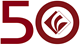 ИМЕ, ПРЕЗИМЕ, ФАМИЛИЯ……………………………………………………………………………………[на български]……………………………………………………………….…………...………
[на латиница]снимка